ПРОТОКОЛпубличных слушаний в сельском поселении Песочноемуниципального района Безенчукский Самарской областиДата проведения публичных слушаний – с25.12.2014 года по 13.01.2015 года.Место проведения публичных слушаний – 446246, Самарская область, Безенчукский район, село Песочное, ул. Центральная, д.48.Основание проведения публичных слушаний – Постановление Администрации сельского поселения Песочное  «О проведении публичных слушаний по проекту внесении изменений в Правила землепользования и застройки сельского поселения Песочное в частидополнения разрешенных видов использования зоны застройки индивидуальными жилыми  домами (индекс Ж1), на разрешенный вид использования «личное подсобное хозяйство»от 15.12.2014 г. № 46.,  опубликованное в газете "Вестник сельского поселения Песочное" от 15декабря  2014 года № 20(72).Вопрос, вынесенный на публичные слушания – Внесение изменений в Правила землепользования и застройки сельского поселенияПесочное в части дополнения разрешенных видов использования зоны застройки индивидуальными жилыми  домами (индекс Ж1),на  разрешенный вид использования «личное подсобное хозяйствоПри проведении публичных слушаний участниками публичных слушаний высказаны следующие мнения, предложения и замечания: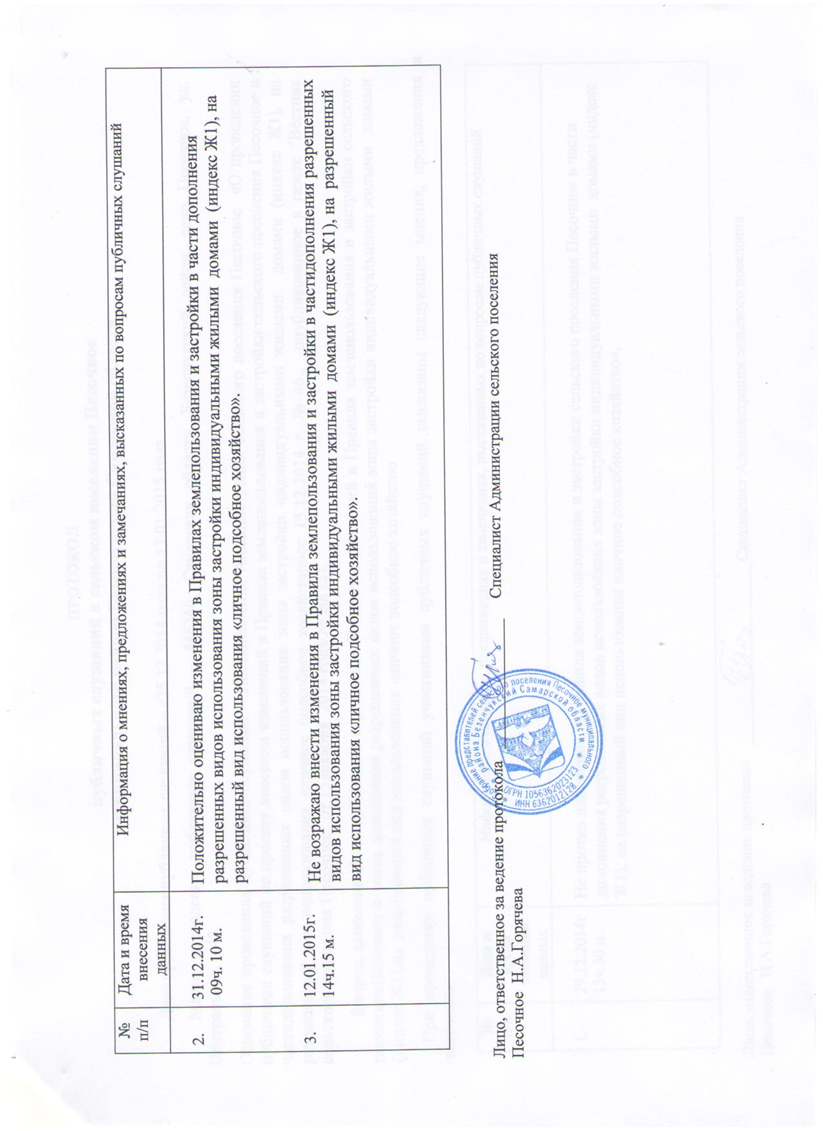 №п/пДата и время внесения данныхИнформация о мнениях, предложениях и замечаниях, высказанных по вопросам публичных слушаний1.29.12.2014г13ч.30 м.Не против изменений  в Правила землепользования и застройки сельского поселения Песочное в части дополнения разрешенных видов использования зоны застройки индивидуальными жилыми  домами (индекс Ж1), на разрешенный вид использования «личное подсобное хозяйство».